Демоверсия итоговой контрольной работы по английскому языку для 4 классаI. Аудирование (5баллов) Дополни предложения услышанной информацией1.Jimmy is …a) 10    b) 11   c) 9 d2.He is from …a) Newcastle b) York c) New York3.Jane, Maria and Billy are his …a) cousins b) friends c) grandparents4.The children are in class …  a) 5A b)5B c) 4A 5.  There are a lot of … in the city.a) shops b) parks c) statures II. Чтение (10 баллов)Прочитайте текстTom is my friendTom is my friend. He is 11 years old. He has many friends, they are animals. He likes animals very much and he has many pets at home. Tom has two cats: a grey cat and a white cat and two kittens. They all live in a big box. The box is near the door. 
They like eating milk and fish. The grey cat`s name is Penny. Penny is a big, kind and clever animal. In the morning Tom gets up at 8 o’clock. He gives Penny some fish and milk and goes to school. He comes home from school at 3 o`clock and plays with his cat. They run and play with a green ball. The white cat doesn’t like playing. It loves watching TV.Tom is happy to have good friends. Верны (true) или не верны (false) высказывания: 1. Tom is ten. 
2. He has no friends. 
3. Two kittens live in a big bag. 
4. They like eating meat. 
5. Penny goes to school. III. Грамматика (18 баллов)1. Вставьте нужную форму вспомогательного глагола BE (am, is, are) в предложения. My sister __________reading a book.I________looking at the picture.My cousin ________helping about the house.They __________ watching TV.The crocodiles __________swimming in the river.Выберите верный вариант (5 баллов)Jane reads/read a lot of books.She works/work in the shop.I watches/watch TV every day.My father teaches/teach children.We plays/play football every weekend.Заполни пропуски, употреби глагол в Past Simple (5 баллов)Nora didn`t shout/shouted at the children.Ella ___________ her room (clean) 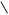 Brill _________ to the circus (walk) XAlice ________ her grandmother (visit) 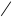 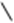 Arabella _________ with children (dance) X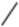 Tommy _________ to his favourite song (listen)  Вставь was или were The children ______ in the zoo yesterday.I ________ in the cinema yesterday.My sister _________ in the circus yesterday.IV. Письмо (10 баллов)Прочитай письмо Джека. Напиши ему ответ. Ответь на его вопросы. Соблюдай правила написания письма. Напиши 40- 50 слов.… I often walk with my friend in the park after school. At 4 o’clock I do my homework. Then I play computer games. In the evening I read books. Where do you go after school? When do you do your homework? What do you do in the evening? Write soon.Love,Jack